Excellent quality rests       with details优越品质 在于细节山东富瑞工贸有限公司工厂：惠民县桑落墅镇桑西村电话：网址：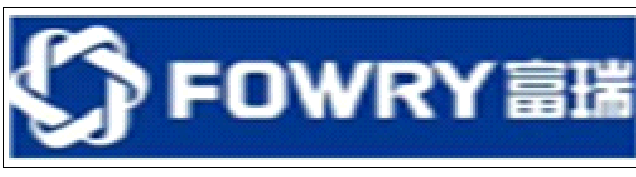 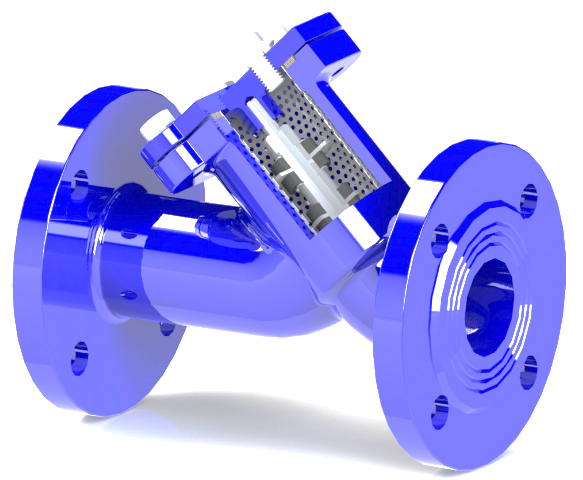   S410FM磁铁过滤器产品使用指南编制：       校对：       审核：      1、安装1.1、水平或垂直向下安装，这样在阀盖的最低端能够更好的收集滤网中的杂质，阀体的箭头方向跟管道中介质流向一致。1.2、安装时，要注意预留一定的维修空间，以便正常的日常维护。1.3、对角依次拧紧法兰连接处螺栓,固定在管道上。1.4、过滤器的上游和下游最好安装压力表，如果上下游压力表读数相差很大，说明过滤网上已经有不少杂质，当有液体流动经过过滤器时，液体阻力比正常使用要大的多，此时需要及时清洗滤网。1.5、安装无问题后，慢慢加压到1.5倍工压，确认无泄漏后方可正常使用。1 . 1 。 CAUTION:2、维护2.1磁铁过滤器必须经过一段时间的试用后，才能确定清理周期。2.2关闭管道中的截断阀门，用扳手拧开中口螺丝，慢慢取出阀盖部件，置于清洁场所，不能放置在金属   物体上，防止损坏磁铁。清理磁铁上的杂质。2.3取出滤网清洗后重新装入阀体中即可。NOTE:注：拆卸阀盖前，确认管道零压力，否则会造成不可预知的安全事故或财产损失。 The material of the body-bonnet gasket and the O Ring will depend on the service conditions of the valve. In case of any doubts, please consult us3、存储为了确保过滤器在安装时处于最佳工作状态，应遵循以下指令存储：   3.1存储温度-20℃~70℃。3.2清除污垢、油和异物。3.3更换损坏的法兰防护罩。3.4尽可能在室内存储，以避免日晒雨淋。4、运输4.1端法兰和中法兰应分别用橡胶条包扎，以防磕碰。4.2两侧应设轻质堵板固封。4.3中、小口径过滤器应以草绳捆扎，并以集装箱方式运输为宜。4.4大口径过滤器亦有简易木条框架固体包装，以免运输过程中碰损。 5、使用5.1  通过过滤器的介质的最高许用温度（40℃）。    5.2过滤器规格及类别、法兰钻孔标准、结构长标准，应符合管道设计文件的要求。5.3过滤器应能承受1.5倍工压的要求。                                             